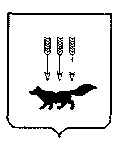 ПОСТАНОВЛЕНИЕАДМИНИСТРАЦИИ городского округа САРАНСКот   «    11   »    апреля     2018 г.                                                   			№ 867Об утверждении документации по планировке территории (проект планировки территории, проект межевания территории) по объекту «ЛЭП  220 кВ Центролит – Тепличное с подстанцией ПС 220/10кВ "Тепличное" для нужд ГУП РМ "Тепличное" в Республике Мордовия»В  соответствии с Федеральным законом от 6 октября 2003 года  № 131-ФЗ                «Об общих принципах организации местного самоуправления в Российской Федерации», статьями 45, 46 Градостроительного кодекса Российской Федерации, постановлением Администрации городского округа Саранск от 15 августа              2016 года № 2473 «Об утверждении документации по проекту планировки территории, ограниченной автодорогой на Ульяновск, ул. 1-я Промышленная, Александровским шоссе (в районе промышленной зоны) г. Саранска, включая топографическую съемку», постановлением Администрации городского округа Саранск от 15 декабря 2017 года № 2852 «О подготовке документации по планировке  территории (проект планировки территории, проект межевания территории) по объекту «ЛЭП 220 кВ Центролит – Тепличное с подстанцией                 ПС 220/10кВ "Тепличное" для нужд ГУП РМ "Тепличное" в Республике Мордовия», с учетом протокола публичных слушаний по планировке территории (проект планировки территории, проект межевания территории), проведенных                   27 марта 2018 года, заключения о результатах публичных слушаний, опубликованного 11 апреля 2018 года, иных прилагаемых документов Администрация городского округа Саранск   п о с т а н о в л я е т:  	1. Утвердить документацию по планировке территории (проект планировки территории, проект межевания территории) по объекту «ЛЭП 220 кВ Центролит – Тепличное с подстанцией ПС 220/10кВ "Тепличное" для нужд ГУП РМ "Тепличное" в Республике Мордовия» согласно приложению к настоящему постановлению (заказчик – ГУП РМ «Тепличное»).2. Контроль за исполнением настоящего постановления возложить                               на Заместителя Главы городского округа Саранск – Директора Департамента перспективного развития Администрации городского округа Саранск. 3. Настоящее постановление вступает в силу со дня его официального опубликования. Глава  городского округа Саранск				                             П. Н. Тултаев				     Приложение  к постановлению Администрации городского округа Саранск от «11» апреля 2018 г. № 867Состав документации по планировке территории (проект планировки территории, проект межевания территории) по объекту «ЛЭП 220 кВ Центролит – Тепличное с подстанцией ПС 220/10кВ "Тепличное" для нужд ГУП РМ "Тепличное" в Республике Мордовия»   №п/пНаименование документа1Пояснительная записка2Графическая часть2.1Основная часть проекта планировки территории:2.1.1Чертеж красных линий. Чертеж границ зон планируемого размещения линейных объектов М 1:10002.2Материалы по обоснованию проекта планировки территории:2.2.1Схема расположения элементов планировочной структуры М 1:100002.2.2Схема использования территории в период подготовки проекта планировки территории. Схема границ зон с особыми условиями использования территории. Схема границ территории, подверженных риску возникновения чрезвычайных ситуаций природного и техногенного характера М1:10002.2.3Схема конструктивных и планировочных решений М 1:10002.3Основная часть проекта межевания территории:2.3.1Чертеж межевания территории М 1:10002.4Материалы по обоснованию проекта межевания территории:2.4.1Чертеж границ существующих земельных участков. Чертеж местоположения существующих объектов капитального строительства. Чертеж границ зон с особыми условиями использования территории          М 1:1000